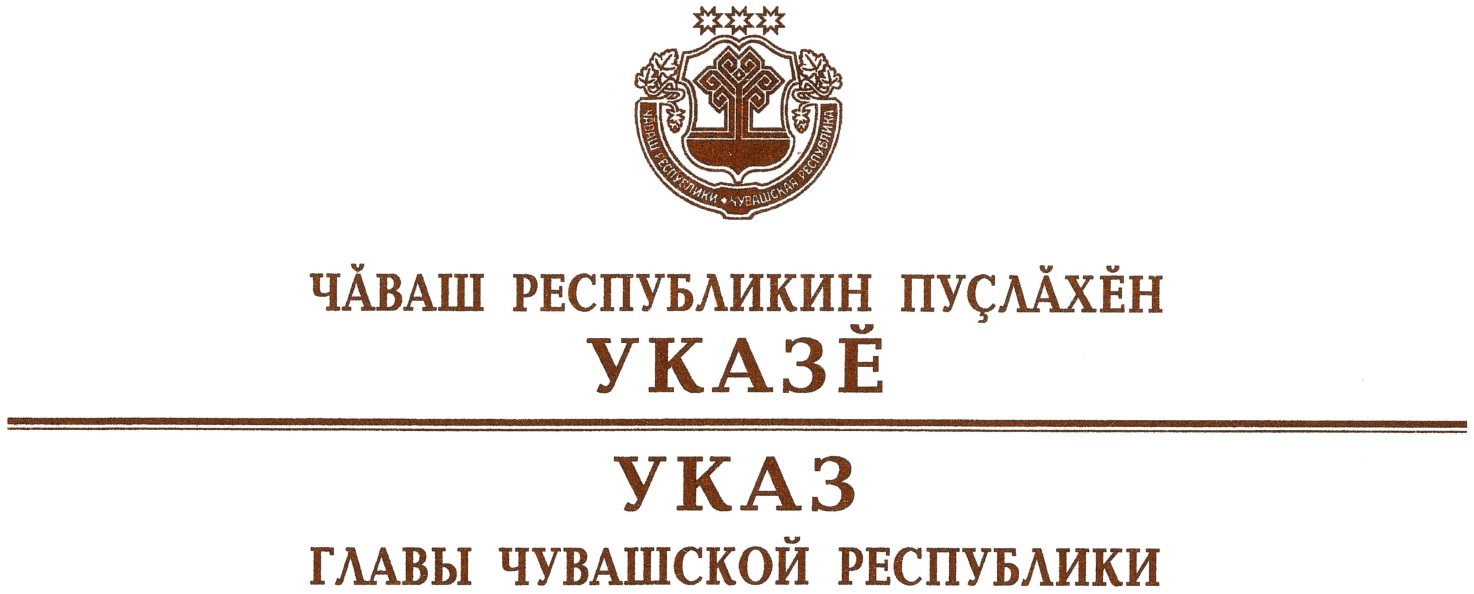 О внесении изменений в Указ Главы Чувашской Республики от 7 декабря . № 205Руководствуясь статьей 73 Конституции Чувашской Республики, 
п о с т а н о в л я ю:1. Внести в Указ Главы Чувашской Республики от 7 декабря . № 205 «О мерах, направленных на обеспечение санитарно-эпидемиологического благополучия населения на территории Чувашской Республики» (в редакции указов Главы Чувашской Республики от 29 декабря . 
№ 212, от 26 января . № 3, от 4 февраля . № 12) следующие изменения:пункт 6.2 признать утратившим силу;в пункте 6.3 слова «в период с 7 по 13 февраля .» заменить словами «в период с 14 по 20 февраля .»;дополнить пунктом 6.4 следующего содержания:«6.4. Установить, что в период с 14 по 20 февраля . включительно реализация образовательных программ осуществляется с применением электронного обучения и дистанционных образовательных технологий в:общеобразовательных организациях, расположенных на территории городов Канаш, Чебоксары, Шумерля Чувашской Республики, – для учащихся 5–8 классов;организациях, реализующих дополнительные общеобразовательные программы на территории города Чебоксары Чувашской Республики, – для лиц, являющихся учащимися 1–11 классов общеобразовательных организаций, а также для детей до 8 лет, не получающих начального общего образования.».2. Настоящий Указ вступает в силу с 14 февраля 2022 года.	    Глава Чувашской Республики				 			        О.Николаевг. Чебоксары11 февраля 2022 года№ 15